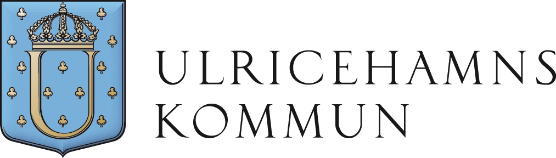                                                                                                         200612Munskydd eller andningsmask - Information från MAS I samband med Coronapandemin har ett utökat användande av munskydd eller ansiktsmask blivit aktuellt.Munskydd IIRMunskydd med klassificeringen IIR är det skydd som ger bäst skydd mot droppsmitta om det används tillsammans med visir. Munskyddet används i samband med vårdnära arbete. Munskyddet tas av och kasseras efter det vårdnära arbetet. Andningsmask ska bara användas vid särskilt speciella indikationer och först efter bedömning av sjuksköterska eller behandlingsinstruktion från läkare.Munskydd av klass IIR används vid misstanke eller bekräftad Covid19smitta oavsett symtom. Munskyddet är engångs och används tillsammans med visir eller skyddsglasögon.Handhygien och desinfektion av visiret är av yttersta vikt efter användande av munskydd eller om munskyddet vidrörts med händerna.AndningsskyddAndningsmask av klass FFP2, FFP3 används vid t.ex vid risk för aerosolbildning i samband med droppsmitta t.ex vid sugning av luftvägar, i samband med vissa andningshjälpmedel eller enligt behandlingsinstruktion.Andningsmasken är engångs och används tillsammans med visir eller skyddsglasögon. Sjuksköterska eller insatt behandling avgör om andningsmask ska användas.Handhygien och desinfektion av visiret är av yttersta vikt efter användande av munskydd eller om ansiktsmasken vidrörts med händerna.